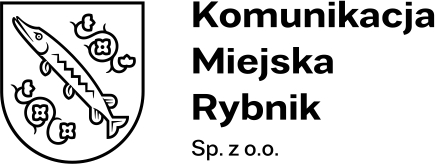 Załącznik nr …. – Harmonogram robót.Nr postępowania: KMR/PU/…/2023……………………., dnia ……………. r.Harmonogram robót. Zestawienie robót wraz z podaniem terminów ich wykonania oraz cen. W postępowaniu: 				Rozbudowa hali warsztatowo-biurowej.Dane Wykonawcy:………………………………………………………………………………………………………………………………………………………….(podpisać kwalifikowanym podpisem elektronicznym lub podpisem zaufanym lub elektronicznym podpisem osobistym)Lp.ElementTermin realizacjiCena Uwagi I.Rozbudowa hali warsztatowo-biurowej.Rozbudowa hali warsztatowo-biurowej.Rozbudowa hali warsztatowo-biurowej.Rozbudowa hali warsztatowo-biurowej.1. Roboty przygotowawcze (zakres robót: …..)2.Roboty rozbiórkowe (zakres robót: ……)3.Roboty ziemne (zakres robót: …..)4.Fundamenty wraz z izolacją (zakres robót: …)5.Konstrukcje stalowe (zakres robót: …….)6.Roboty blacharsko-dekarskie (zakres robót: …..)7.Ściany wewnętrzne hali (zakres robót: ……)8.Kanał ściekowy myjni (zakres robót: …..)9.Posadzka myjni (zakres: …….)10.Bramy garażowe mechaniczne, elektryczne11.Utylizacja odpadów12.Roboty instalacyjne (elektryka, separator, osadnik itp.)II.Ściany oddzielenia pożarowegoŚciany oddzielenia pożarowegoŚciany oddzielenia pożarowegoŚciany oddzielenia pożarowego1.Roboty ziemne (zakres robót: …….)2.Fundament wraz z izolacją (zakres robót: …..)3.Roboty murowe (zakres robót: ….)4.Utylizacja odpadów